УКРАЇНАПОЧАЇВСЬКА МІСЬКА РАДАВИКОНАВЧИЙ КОМІТЕТРІШЕННЯвід «___» травня 2016  року							№  ПроектПро присвоєння поштової адресиземельній ділянці, яка  належитьгр. Євсієнко Т.В.З метою впорядкування нумерації об’єктів в м. Почаїв, створення умов володіння, користування та розпорядження цими об’єктами  їх власниками та користувачами, керуючись Законом України «Про місцеве самоврядування в Україні», Положенням про єдиний порядок присвоєння та реєстрації адрес об’єктам нерухомості міста Почаїв та розглянувши заяву гр. Євсієнко Тараса Віталійовича, виконком міської радиВИРІШИВ:Присвоїти поштову адресу земельній ділянці ( кадастровий номер 6123410500020013524) площею 0,0149 га , яка належить гр. Євсієнко Тарасу Віталійовичу для будівництва та обслуговування будівель торгівлі  номер 13 «б»  по вул. Шевченка в м. Почаїв.Кременецькому РК БТІ внести зміни в адресне господарство по вул. Шевченка в м. Почаїв у відповідності до п.1 даного рішення.Лівар Н.М.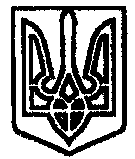 